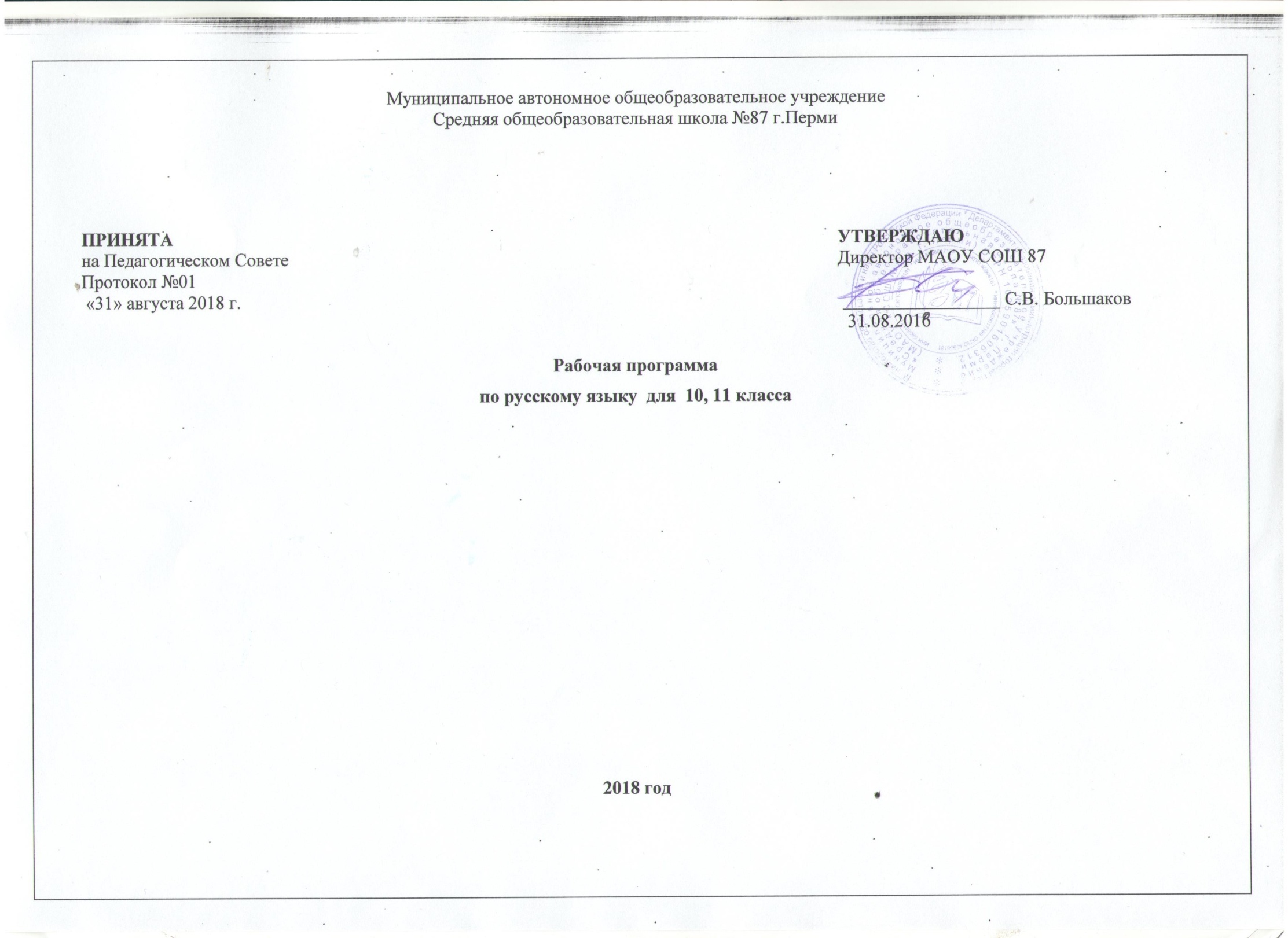 ПОЯСНИТЕЛЬНАЯ ЗАПИСКАНастоящая программа по русскому языку для 10-11 классов составлена на основе Федерального государственного стандарта и Программа для средней (полной) школы (базовый уровень) подготовлена А. И. Власенковым, Л. М. Рыбченковой к учебникам Власенкова А. И., Рыбченковой Л. М. Русский язык. 10—11 классы. Базовый уровень, Русский язык. Грамматика. Текст. Стили речи. 10—11 классы М. : Просвещение, 2014).Рабочая программа по русскому языку рассчитана на 68 часов из расчёта 1 час в неделю.Цели курса:расширение знаний о единстве и многообразии языкового и культурного пространства России и мира; при- общение через изучение родного языка к ценностям национальной и мировой культуры; понимание роли русского языка в развитии ключевых компетенций, необходимых для успешной самореализации, для овладения будущей профессией, самообразования и социализации в обществе;овладение основными понятиями и категориями практической и функциональной стилистики, обеспечивающими совершенствование речевой культуры, коммуникативными умениями в разных сферах общения; выявление специфики использования языковых средств в текстах разной функционально-стилевой и жанровой принадлежности;формирование активных навыков нормативного употребления языковых единиц в разных сферах общения; совершенствование орфографической и пунктуационной грамотности; воспитание способности к самоанализу и самооценке на основе наблюдений за речью; совершенствование навыков чтения, аудирования, говорения и письма;приобретение опыта анализа текста с точки зрения явной и скрытой, основной и второстепенной информации; овладение разными способами информационной переработки текста;расширение круга используемых языковых и речевых средств; формирование умений активного владения синонимическими средствами языка (лексическими, грамматическими) для точного и свободного выражения мыслей, знаний, представлений и чувств в соответствии с содержанием, условиями и сферой речевого общения;развитие языкового вкуса, потребности в совершенствовании коммуникативных умений в области родного языка для осуществления межличностного и межкультурного общения; осознание роли русского языка в по- лучении высшего образования по избранному профилю, готовности использования разных форм учебно-познавательной деятельности в вузеЗадачи курса:-закрепить и углубить знания учащихся об основных единицах и уровнях языка, развить умения по орфоэпии, лексике, фразеологии, грамматике, правописанию;закрепить и расширить знания о языковой норме, развивая умение анализировать языковые единицы с точки зрения правильности, точности и уместности их употребления и совершенствуя навык применения в практике речевого общения основных норм современного русского литературного языка;-совершенствовать орфографическую и пунктуационную грамотность учащихся;обеспечить дальнейшее овладение функциональными стилями речи с одновременным расширением знаний учащихся о стилях, их признаках, правилах использования;развивать и совершенствовать способность учащихся создавать устные и письменные монологические и диалогические высказывания различных типов и жанров в разных сферах общения; осуществлять речевой самоконтроль; оценивать устные и письменные высказывания с точки зрения языкового оформления, эффективности достижения поставленных коммуникативных задач;формировать и совершенствовать основные информационные умения и навыки: чтение и информационная переработка текстовразных	типов,	стилей	и	жанров,	работа	с	различными	информационными	источниками.Результаты освоения учебного предмета:результате изучения русского языка обучающийся должен знать/пониматьсвязь языка и истории, культуры русского и других народов;смысл понятий: речевая ситуация и ее компоненты, литературный язык, языковая норма, культура речи;основные единицы и уровни языка, их признаки и взаимосвязь;орфоэпические, лексические, грамматические, орфографические и пунктуационные нормы современного русского литературного языка; нормы речевого поведения в социально-куль-турной, учебно-научной, официально-деловой сферах общения;уметьосуществлять речевой самоконтроль; оценивать устные и письменные высказывания с точки зрения языкового оформления, эффективности достижения поставленных коммуникативных задач;анализировать языковые единицы с точки зрения правильности, точности и уместности их употребления;проводить лингвистический анализ текстов различных функциональных стилей и разновидностей языка;аудирование и чтениеиспользовать основные виды чтения (ознакомительно-изучающее, ознакомительно-реферативное и др.) в зависимости от коммуникативной задачи;извлекать необходимую информацию из различных источников: учебно-научных текстов, справочной литературы, средств массовой информации, в том числе представленных в электронном виде на различных информационных носителях;говорение и письмосоздавать устные и письменные монологические и диалогические высказывания различных типов и жанров в учебно-научной (на материале изучаемых учебных дисциплин), социально-культурной и деловой сферах общения;применять в практике речевого общения основные орфоэпические, лексические, грамматические нормы современного русского литературного языка;соблюдать в практике письма орфографические и пунктуационные нормы современного русского литературного языка;соблюдать нормы речевого поведения в различных сферах и ситуациях общения, в том числе при обсуждении дискуссионных проблем;использовать основные приемы информационной переработки устного и письменного текстаиспользовать приобретенные знания и умения в практической деятельности и повседневной жизни для:осознания русского языка как духовной, нравственной и культурной ценности народа; приобщения к ценностям национальной и мировой культуры;развития интеллектуальных и творческих способностей, навыков самостоятельной деятельности; самореализации, самовыражения в различных областях человеческой деятельности;увеличения словарного запаса; расширения круга используемых языковых и речевых средств; совершенствования способности к самооценке на основе наблюдения за собственной речью;совершенствования коммуникативных способностей; развития готовности к речевому взаимодействию, межличностному и межкультурному общению, сотрудничеству;самообразования и активного участия в производственной, культурной и общественной жизни государства.Формирование ИКТ-компетентности обучающихся:учитывать смысл и содержание деятельности при организации фиксации, выделять для фиксации отдельные элементы объектов и процессов, обеспечивать качество фиксации существенных элементов;выбирать технические средства ИКТ для фиксации изображений и звуков в соответствии с поставленной целью;проводить обработку цифровых фотографий с использованием возможностей специальных компьютерных инструментов, создавать презентации на основе цифровых фотографий;проводить обработку цифровых звукозаписей с использованием возможностей специальных компьютерных инструментов, проводить транскрибирование цифровых звукозаписей;осуществлять видеосъёмку и проводить монтаж отснятого материала с использованием возможностей специальных компьютерных инструментовсоздавать текст на русском языке с использованием слепого десятипальцевого клавиатурного письма;сканировать текст и осуществлять распознавание сканированного текста;осуществлять редактирование и структурирование текста в соответствии с его смыслом средствами текстового редактора;создавать текст на основе расшифровки аудиозаписи, в том числе нескольких участников обсуждения, осуществлять письменное смысловое резюмирование высказываний в ходе обсуждения;использовать средства орфографического и синтаксического контроля русского текстаорганизовывать сообщения в виде линейного или включающего ссылки представления для самостоятельного просмотра через браузер;работать с особыми видами сообщений: диаграммами (алгоритмические, концептуальные, классификационные, организационные, родства и др.), картами (географические, хронологические) и спутниковыми фотографиями, в том числе в системах глобального позиционирования;проводить деконструкцию сообщений, выделение в них структуры, элементов и фрагментов;использовать при восприятии сообщений внутренние и внешние ссылки;формулировать вопросы к сообщению, создавать краткое описание сообщения; цитировать фрагменты сообщения;избирательно относиться к информации в окружающем информационном пространстве, отказываться от потребления ненужной информациивыступать с аудиовидеоподдержкой, включая выступление перед дистанционной аудиторией;участвовать в обсуждении (аудиовидеофорум, текстовый форум) с использованием возможностей Интернета;использовать возможности электронной почты для информационного обмена;осуществлять образовательное взаимодействие в информационном пространстве образовательного учреждения (получение и выполнение заданий, получение комментариев, совершенствование своей работы, формирование портфолио);соблюдать нормы информационной культуры, этики и права; с уважением относиться к частной информации и информационным правам других людей.Критерии и нормы оценки знаний, умений и навыков обучающихся по русскому языку:1. Оценка словарного диктантаПри оценке контрольного словарного диктанта рекомендуется руководствоваться следующим:Оценка «5» ставится за диктант, в котором нет ошибок.Оценка «4» ставится за диктант, в котором ученик допустил 1-2 ошибки.Оценка «3» ставится за диктант, в котором допущено 3-4 ошибки.Оценка «2» ставится за диктант, в котором допущено до 7 ошибок. При большем количестве ошибок диктант оценивается баллом «1».2. Оценка сочиненийI Содержание сочиненияК1 Формулировка проблем исходного текста– в той или иной форме верно сформулирована одна из проблем исходного текста. Фактических ошибок, связанных с пониманием и формулировкой проблемы, нет – 1– экзаменуемый не смог верно сформулировать ни одну из проблем исходного текста. – 0К2 Комментарий к сформулированной проблеме исходного текста– сформулированная проблема прокомментирована с опорой на исходный текст. Фактических ошибок, связанных с пониманием проблемы исходного текста, в комментариях нет – 2– сформулированная проблема исходного текста прокомментирована, но без опоры на исходный текст, или в комментариях допущена 1 фактическая ошибка, связанная с пониманием исходного текста – 1– сформулированная проблема не прокомментирована, или в комментариях допущено более 1 фактической ошибки, связанной с пониманием исходного текста,или прокомментирована другая, не сформулированная экзаменуемым проблема, илив качестве комментариев дан простой пересказ текста или его фрагмента, или в качестве комментариев цитируется большой фрагмент исходного текста – 0К3 Отражение позиции автора исходного текста– верно сформулирована позиция автора (рассказчика) исходного текста по прокомментированной проблеме. Фактических ошибок, связанных с пониманием позиции автора исходного текста, нет – 1– позиция автора исходного текста сформулирована неверно, или позиция автора исходного текста не сформулирована – 0К4 Аргументация собственного мнения по проблеме– экзаменуемый выразил своё мнение по сформулированной им проблеме, поставленной автором текста (согласившись или не согласившись с позицией автора), аргументировал его (привёл не менее 2-х аргументов, один из которых взят из художественной, публицистической или научной литературы) – 3– экзаменуемый выразил своё мнение по сформулированной им проблеме, поставленной автором текста (согласившись или не согласившись с позицией автора), аргументировал его (привёл не менее 2-х аргументов, опираясь на знания, жизненный опыт), или привёл только 1 аргумент из художественной, публицистической или научной литературы – 2– экзаменуемый выразил своё мнение по сформулированной им проблеме, поставленной автором текста (согласившись или не согласившись с позицией автора), аргументировал его (привёл 1 аргумент), опираясь на знания, жизненный опыт – 1– экзаменуемый сформулировал своё мнение по проблеме, поставленной автором текста (согласившись или не согласившись с позицией автора), но не привёл аргументов, или мнение экзаменуемого заявлено лишь формально (например: «Я согласен / не согласен с автором»), или мнение экзаменуемого вообще не отражено в работе – 0Речевое оформление сочиненияК5 Смысловая цельность, речевая связность и последовательность изложения– работа характеризуется смысловой цельностью, речевой связностью и последовательностью изложения: логические ошибки отсутствуют, последовательность изложения не нарушена; в работе нет нарушений абзацного членения текста – 2– работа характеризуется смысловой цельностью, связностью и последовательностью изложения, но допущена 1 логическаяошибка, и/или в работе имеется 1 нарушение абзацного членения текста – 1– в работе просматривается коммуникативный замысел, но допущено более 1 логической ошибки, и/или имеется 2 случая нарушения абзацного членения текста –0К6 Точность и выразительность речи– работа характеризуется точностью выражения мысли, разнообразием грамматического строя речи – 2– работа характеризуется точностью выражения мысли, но прослеживается однообразие грамматического строя речи, или работа экзаменуемого характеризуется разнообразием грамматического строя речи, но есть нарушения точности выражения мысли – 1– работа отличается бедностью словаря и однообразием грамматического строя речи – 0ГрамотностьК7 Соблюдение орфографических норморфографических ошибок нет (или 1 негрубая ошибка) – 3допущено не более 2-х ошибок – 2допущено 3–4 ошибки – 1допущено более 4-х ошибок – 0К8 Соблюдение пунктуационных нормпунктуационных ошибок нет (или 1 негрубая ошибка) – 3допущено 1–3 ошибки – 2допущено 4–5 ошибок – 1допущено более 5-и ошибок – 0К9 Соблюдение языковых нормграмматических ошибок нет 2допущено 1–2 ошибки 1допущено более 2-х ошибок 0К10 Соблюдение речевых нормдопущено не более 1 речевой ошибки 2допущено 2–3 ошибки 1допущено более 3-х ошибок 0К11 Соблюдение этических нормэтические ошибки в работе отсутствуют 1допущены этические ошибки (1 и более) 0К12 Соблюдение фактологической точности в фоновом материалефактические ошибки в фоновом материале отсутствуют 1допущены фактические ошибки (1 и более) в фоновом материале 0Максимальное количество баллов за всю письменную работу (К1–К12) – 23При оценке грамотности (К7-К10) следует учитывать объём сочинения. Указанные нормы разработаны для сочинения в 150–300 слов. Если менее 70 слов, то работа не засчитывается и оценивается нулём баллов. При оценке сочинения от 70 до 150 слов число допустимых ошибок четырёх видов (К7–К10) уменьшается.2 балла по этим критериям ставится в следующих случаях:К7 – орфографических ошибок нет (или допущена 1 негрубая ошибка); К8 – пунктуационных ошибок нет (или 1 негрубая ошибка).1 балл по этим критериям ставится в следующих случаях:К7 – допущено не более 2-х ошибок;К8 – допущено 1–3 ошибки;К9 – грамматических ошибок нет;К10 – допущено не более 1 речевой ошибки.Высший балл по критериям К7-К12 за работу объёмом от 70 до 150 слов не ставится.Если сочинение представляет собой пересказанный или полностью переписанный исходный текст без каких бы то ни было комментариев, то работа по всем аспектам проверки (К1-К12) оценивается нулём баллов.Работа, написанная без опоры на прочитанный текст (не по данному тексту), не оценивается.Если сочинение содержит частично или полностью переписанный текст рецензии задания В8 и/или информации об авторе текста, то объём такой работы определяется без учёта текста рецензии и/или информации об авторе текста.Ответ оценивается отметкой «5», если:обучающийся набрал 23-21 балл; Отметка «4» ставится в следующих случаях:обучающийся набрал 20-17 баллов; Отметка «3» ставится, если:обучающийся набрал 16-12 баллов; Отметка «2» ставится, если:обучающийся набрал менее 11 баллов.Оценка устных ответов обучающихся по русскому языку.При оценке ответа ученика надо руководствоваться следующими критериями: 1) полнота и правильность ответа; 2) степень осознанности, понимания изученного; 3) языковое оформление ответа.Оценка «5» ставится, если ученик: 1) полно излагает изученный материал, дает правильное определение языковых понятий; 2) обнаруживает понимание материала, может обосновать свои суждения, применить знания на практике, привести необходимые примеры не только по учебнику, но и самостоятельно составленные; 3) излагает материал последовательно и правильно с точки зрения норм литературного языка.Оценка «4» ставится, если ученик дает ответ, удовлетворяющий тем же требованиям, что и для оценки «5», но допускает 1-2 ошибки, которые сам же исправляет, и 1-2 недочета в последовательности и языковом оформлении излагаемого.Оценка «3» ставится, если ученик обнаруживает знание и понимание основных положений данной темы, но: 1) излагает материал неполно и допускает неточности в определении понятий или формулировке правил; 2) не умеет достаточно глубоко и доказательно обосновать свои суждения и привести свои примеры; 3) излагает материал непоследовательно и допускает ошибки в языковом оформлении излагаемого.Оценка «2» ставится, если ученик обнаруживает незнание большей части соответствующего раздела изучаемого материала, допускает ошибки в формулировке определений и правил, искажающие их смысл, беспорядочно и неуверенно излагает материал. Оценка «2» отмечает такие недостатки в подготовке ученика, которые являются серьезным препятствием к успешному овладению последующим материалом.Оценка тестовых работ обучающихся по русскому языку. Ответ оценивается отметкой «5», если:в работе 90% правильных ответов;Отметка «4» ставится в следующих случаях:в работе не менее 75% правильных ответов; Отметка «3» ставится, если:в работе не менее 50 % правильных ответов. Отметка «2» ставится, если:правильных ответов в работе менее 50%.Данная программа адаптирована для учеников с ОВЗ.Оценка устных ответовОценка «5» ставится ученику, если он обнаруживает понимание материала, может с помощью учителя обосновать, самостоятельно сформулировать ответ, привести необходимые примеры; допускает единичные ошибки, которые сам исправляет.Оценка «4» ставится, если ученик дает ответ, в целом соответствующий требованиям оценки «5», но допускает неточности в подтверждении правил примерами и исправляет их с помощью учителя; делает некоторые ошибки в речи; при работе с текстом или разборе предложения допускает 1-2 ошибки, которые исправляет при помощи учителя.Оценка «3» ставится, если ученик обнаруживает знание и понимание основных положений данной темы, но излагает материал недостаточно полно и последовательно; допускает ряд ошибок в речи; затрудняется самостоятельно подтвердить правила примерами и делает это с помощью учителя; нуждается в постоянной помощи учителя.Письменная проверка знаний и умений обучающихсяОценка знаний учащихся осуществляется по результатам повседневных письменных работ учащихся, текущих и итоговых контрольных работ. Основными видами классных и домашних работ учащихся являются обучающие работы, к которым относятся упражнения, выполняемые в целях тренировки по учебнику, по карточкам, по заданиям на доске, предупредительные, объяснительные и иные диктанты неконтрольного характера, грамматический разбор, подготовительные работы перед написанием изложения или сочинения и т.д.При небрежном выполнение письменных работ, большое количество исправлений, искажений в начертании букв их соединений оценка снижается на один балл, если это не связанно с нарушением моторики у детей.Оценка «5» ставится за работу без ошибок.Оценка «4» ставится за работу с 1-2 ошибками.Оценка «3» ставится за работу с 3-5 ошибками.В письменных работах не учитываются одно-два исправления или одна пунктуационная ошибка. Наличие трех исправлений или двух пунктуационных ошибок на изученное правило соответствует одной орфографической ошибке. Ошибки на непройденные правила правописания также не учитываются.За одну ошибку в диктанте считается:а) повторение ошибок в одном и том же слове (например, в «лыжи» дважды написано на конце ы). Если же подобная ошибка на это правило встречается в другом слове, она учитывается;б) две негрубые ошибки: повторение в слове одной и той же буквы; недописывание слов; пропуск одной части слова при переносе; повторное написание одного и того же слова в предложении.Ошибки, обусловленные тяжелыми нарушениями речи и письма следует рассматривать индивидуально для каждого ученика. Специфическими для них ошибками являются замена согласных, искажение звукобуквенного состава слов (пропуски, перестановки, добавления, недописывание букв, замена гласных, грубое искажение структуры слова). При выставлении оценки све однотипные специфические ошибки приравниваются к одной орфографической ошибке.При оценке грамматического разбора следует руководствоваться следующими нормами:Оценка «5» ставится, если ученик обнаруживает осознанное усвоение грамматических понятий, правил в процессе грамматического разбора, работу выполняет без ошибок или допускает исправления.Оценка «4» ставится, если ученик в основном обнаруживает усвоение изученного материала, умеет применить свои знания, хотя допускает 2-3 ошибки.Оценка «3» ставится, если ученик обнаруживает недостаточное понимание изученного материала, затрудняется в применении своих знаний, допускает 4-5 ошибок или не справляется с одним из заданий.При оценке изложения и сочинения выводится одна оценка. Изложения и сочинения в школе для детей с интеллектуальными нарушениями могут быть только обучающего характера. В 6 классе для изложений рекомендуются повествовательные тексты, объемом 45-70 слов. Изложения дети пишут по готовому плану или составленному коллективно под руководством учителя. При оценке изложений и сочинений учитывается правильность, полнота и последовательность передачи содержания.Оценка «5» ставится ученику за правильное, полное, последовательное изложение авторского текста (темы) без ошибок в построении предложений, употреблении слов; допускается 1-2 орфографические ошибки.Оценка «4» ставится за изложение (сочинение), написанное без искажений авторского текста (темы), с пропуском второстепенных звеньев, не влияющих на понимание основного смысла, без ошибок в построении предложений; допускается 3-4 орфографические ошибки.Оценка «3» ставится за изложение (сочинение), написанное с отступлениями от авторского текста (темы), с 2-3 ошибками в построении предложений и употреблении слов, влияющих на понимание смысла, с 5-6 орфографическими ошибками.Тестовые задания оцениваются по 5- бальной системе:
100 %-90 % правильно выполненных заданий - 5 баллов;
91%-70 % правильно выполненных заданий - 4 балла;
71%-50 % правильно выполненных заданий - 3 балла;
Менее 49 % - 2 балла.Данная программа адаптирована для детей с ОВЗ. В основу критериев и норм оценки учебной деятельности обучающихся положены объективность и единый подход. Знания и умения обучающихся по «Русскому языку» оцениваются по результатам их индивидуального и фронтального опроса, текущих и итоговых письменных работ.При 5-балльной системе для всех установлены следующие общедидактические критерии:правильность ответа по содержанию, свидетельствующая об осознанности усвоения изученного материала;б) полнота ответа;в) умение практически применять свои знания;г) последовательность изложения и речевое оформление ответа.Оценка устных ответовОценка «5» ставится ученику, если он обнаруживает понимание материала, может с помощью учителя обосновать, самостоятельно сформулировать ответ, привести необходимые примеры; допускает единичные ошибки, которые сам исправляет.Оценка «4» ставится, если ученик дает ответ, в целом соответствующий требованиям оценки «5», но допускает неточности в подтверждении правил примерами и исправляет их с помощью учителя; делает некоторые ошибки в речи; при работе с текстом или разборе предложения допускает 1-2 ошибки, которые исправляет при помощи учителя.Оценка «3» ставится, если ученик обнаруживает знание и понимание основных положений данной темы, но излагает материал недостаточно полно и последовательно; допускает ряд ошибок в речи; затрудняется самостоятельно подтвердить правила примерами и делает это с помощью учителя; нуждается в постоянной помощи учителя.Письменная проверка знаний и умений обучающихсяОценка знаний учащихся осуществляется по результатам повседневных письменных работ учащихся, текущих и итоговых контрольных работ. Основными видами классных и домашних работ учащихся являются обучающие работы, к которым относятся упражнения, выполняемые в целях тренировки по учебнику, по карточкам, по заданиям на доске, предупредительные, объяснительные и иные диктанты неконтрольного характера, грамматический разбор, подготовительные работы перед написанием изложения или сочинения и т.д.При небрежном выполнение письменных работ, большое количество исправлений, искажений в начертании букв их соединений оценка снижается на один балл, если это не связанно с нарушением моторики у детей.Оценка «5» ставится за работу без ошибок.Оценка «4» ставится за работу с 1-2 ошибками.Оценка «3» ставится за работу с 3-5 ошибками.В письменных работах не учитываются одно-два исправления или одна пунктуационная ошибка. Наличие трех исправлений или двух пунктуационных ошибок на изученное правило соответствует одной орфографической ошибке. Ошибки на непройденные правила правописания также не учитываются.За одну ошибку в диктанте считается:а) повторение ошибок в одном и том же слове (например, в «лыжи» дважды написано на концеы). Если же подобная ошибка на это правило встречается в другом слове, она учитывается;б) две негрубые ошибки: повторение в слове одной и той же буквы; недописывание слов; пропуск одной части слова при переносе; повторное написание одного и того же слова в предложении.Ошибки, обусловленные тяжелыми нарушениями речи и письма следует рассматривать индивидуально для каждого ученика. Специфическими для них ошибками являются замена согласных, искажение звукобуквенного состава слов (пропуски, перестановки, добавления, недописывание букв, замена гласных, грубое искажение структуры слова). При выставлении оценки све однотипные специфические ошибки приравниваются к одной орфографической ошибке.При оценке грамматического разбора следует руководствоваться следующими нормами:Оценка «5» ставится, если ученик обнаруживает осознанное усвоение грамматических понятий, правил в процессе грамматического разбора, работу выполняет без ошибок или допускает исправления.Оценка «4» ставится, если ученик в основном обнаруживает усвоение изученного материала, умеет применить свои знания, хотя допускает 2-3 ошибки.Оценка «3» ставится, если ученик обнаруживает недостаточное понимание изученного материала, затрудняется в применении своих знаний, допускает 4-5 ошибок или не справляется с одним из заданий.При оценке изложения и сочинения выводится одна оценка. Изложения и сочинения в школе для детей с интеллектуальными нарушениями могут быть только обучающего характера. В 6 классе для изложений рекомендуются повествовательные тексты, объемом 45-70 слов. Изложения дети пишут по готовому плану или составленному коллективно под руководством учителя. При оценке изложений и сочинений учитывается правильность, полнота и последовательность передачи содержания.Оценка «5» ставится ученику за правильное, полное, последовательное изложение авторского текста (темы) без ошибок в построении предложений, употреблении слов; допускается 1-2 орфографические ошибки.Оценка «4» ставится за изложение (сочинение), написанное без искажений авторского текста (темы), с пропуском второстепенных звеньев, не влияющих на понимание основного смысла, без ошибок в построении предложений; допускается 3-4 орфографические ошибки.Оценка «3» ставится за изложение (сочинение), написанное с отступлениями от авторского текста (темы), с 2-3 ошибками в построении предложений и употреблении слов, влияющих на понимание смысла, с 5-6 орфографическими ошибками.Тестовые задания оцениваются по 5- бальной системе:
100 %-90 % правильно выполненных заданий - 5 баллов;
91%-70 % правильно выполненных заданий - 4 балла;
71%-50 % правильно выполненных заданий - 3 балла;
Менее 49 % - 2 балла.Итоговая отметка знаний и умений обучающихся выставляется с учетом фактического уровня подготовки, достигнутой учеником к концу определенного периода.Учебно-методическое обеспечениеСписок литературы для учителя:Власенков А.И. Русский язык: грамматика. Текст. Стили речи: учеб. для 10-11 кл. общеобразоват. учреждений – М.: Просвещение,2012Программа для средней (полной) школы (базовый уровень) подготовлена А. И. Власенковым, Л. М. Рыбченковой к учебникам Власенкова А. И., Рыбченковой Л. М. Русский язык. 10—11 классы. Базовый уровень, Русский язык. Грамматика. Текст. Стили речи. 10—11 классы М. : Просвещение, 2014ЕГЭ. Русский язык. Интенсивная самостоятельная подготовка к ЕГЭ/Е.В. Чуфистова и др. – М.: Экзамен, 2007Золотарёва И.В., Дмитриева Л.П. Поурочные разработки по русскому языку: 10 класс: универсальное пособие. – М.: ВАКО, 2004Михайлова Е.В. /Тесты и тексты для комплексного анализа: 10-11 классы. – М.: ВАКО, 2007Обучение русскому языку в 10 классе: Метод. реком. К учеб. 10 кл. общеобразоват. учрежд. – М.: Просвещение, 2001Русский язык. Материалы для подготовки к итоговой аттестации: методические рекомендации и тренировочные упражнения/ ПГУ; Сост. Т.Б. Трошева. – Пермь, 2006Золотарёва И.В., Дмитриева Л.П. Поурочные разработки по русскому языку: 11 класс: универсальное пособие. – М.: ВАКО, 2007Список литературы для ученикаВласенков А.И. Русский язык: грамматика. Текст. Стили речи: учеб. для 10-11 кл. общеобразоват. учреждений – М.: Просвещение, 2012И.В. Пасичник, Л.А. Басова. ЕГЭ – 2015. Русский язык. Эффективная методика. – П.: ООО ИД «Типография купца Тарасова,2014Оценочные средства:http://rus.reshuege.ruhttps://ege.yandex.ru/russian/http://www.fipi.ruИ.В. Пасичник, Л.А. Басова. ЕГЭ – 2015. Русский язык. Эффективная методика. – П.: ООО ИД «Типография купца Тарасова,2014Учебно-тематический план10 классИнтернет ресурсы:Интернет ресурсы:1.http://catalog.prosv.ru/category/16.http://www.ctege.info/russkiy-yazyik-teoriya-ege/2.http://rus.sdamgia.ru7.http://neznaika.pro/3.http://www.gramota.ru8.http://rus.reshuege.ru4.http://gramotei.cerm.ru9.https://ege.yandex.ru/russian/5.http://капканы-егэ.рф/10.http://www.fipi.ru№ п/пСодержаниеСодержаниеКол-во часовКол-во часовФорма организации учебнойМТУпо темепо темедеятельностиI полугодиеI полугодиеI полугодиеОбщие сведения об языкеОбщие сведения об языке7 ч.7 ч.1.Роль языка в обществеРоль языка в обществе1 ч.1 ч.ЛекцияИнтернет2.«Язык каждого народа создан самим народом»«Язык каждого народа создан самим народом»1 ч.1 ч.ЛекцияИнтернет3.История развития русского языкаИстория развития русского языка1 ч.1 ч.ЛекцияИнтернет4.Периоды развития русского языкаПериоды развития русского языка1 ч.1 ч.Урок-наблюдениеИнтернет5.Место и назначение русского языка в современномМесто и назначение русского языка в современном1 ч.1 ч.ДиспутИнтернетмиремире6.Стилистические функции устар. форм словаСтилистические функции устар. форм слова1ч.Урок-наблюдениеИнтернет7.Стилистические функции устар. форм словаСтилистические функции устар. форм слова1ч.Урок-наблюдениеИнтернетФонетика. Орфоэпия. ОрфографияФонетика. Орфоэпия. Орфография4 ч.4 ч.8.Обобщающее повторениеОбобщающее повторение1 ч.1 ч.Урок-рефлексияИнтернет9.Основные нормы совр. литературногоОсновные нормы совр. литературного1ч.ПрактикумИнтернетпроизношения и ударения в русском языкепроизношения и ударения в русском языке10.Принципы русской орфографииПринципы русской орфографии1 ч.1 ч.ЛекцияИнтернет11.Фонетический разборФонетический разбор1 ч.1 ч.ПрактикумСО VotumЛексика и фразеологияЛексика и фразеология6 ч.6 ч.12.Повторение по теме «Лексика»Повторение по теме «Лексика»1 ч.1 ч.Урок-рефлексияИнтернет13.Сферы употребления русской лексикиСферы употребления русской лексики1 ч.1 ч.ПрактикумИнтернет14.Исконно русская и заимствованная лексикаИсконно русская и заимствованная лексика1 ч.1 ч.ПрактикумИнтернет15.Русская фразеологияРусская фразеология1 ч.1 ч.СеминарИнтернет16.Контрольный тест1 ч.1 ч.Тест-II полугодиеII полугодиеII полугодиеII полугодие17.Словари русского языкаСловари русского языка1 ч.1 ч.ПрактикумСО VotumМорфемика и словообразованиеМорфемика и словообразование4 ч.4 ч.18.ПовторениеПовторение1 ч.1 ч.Урок-рефлексияИнтернет19.Способы словообразованияСпособы словообразования1 ч.1 ч.ПрактикумСО Votum20.Выразительные словообразовательные средстваВыразительные словообразовательные средства1 ч.1 ч.ЛекцияСО Votum21.Выразительные словообразовательные ср-ваВыразительные словообразовательные ср-ва1 ч.1 ч.ТестСО VotumМорфология и орфография6 ч.22.Обобщение по теме «Части речи»1 ч.ПрактикумСО Votum23.Трудные вопросы правописания –н- и –нн- в1 ч.Орфографический практикумСО Votumсуффиксах сущ., прил., наречий24.Трудные вопросы правописания окончаний1 ч.Орфографический практикумСО Votum25.Правописание не и ни с разными частями речи1 ч.Орфографический практикумСО Votum26.Правописание наречий1 ч.Орфографический практикумСО Votum27.Слитное, раздельное и дефисное написание1 ч.Орфографический практикумСО VotumРечь. Функциональные стили речиРечь. Функциональные стили речи2 ч.2 ч.2 ч.28.Что такое текст?Что такое текст?1 ч.1 ч.1 ч.р/рИнтернет29.Контрольная работаКонтрольная работа1 ч.1 ч.1 ч.ТестСтили речи. Научный стиль речиСтили речи. Научный стиль речи3 ч.3 ч.3 ч.30.Научный стиль речиНаучный стиль речи1 ч.1 ч.1 ч.НПКИнтернет31.Лексические особенности научного стиля речиЛексические особенности научного стиля речи1 ч.1 ч.1 ч.НПКИнтернет32.Морфолог. и синтаксические особенностиМорфолог. и синтаксические особенности1ч.ч.НПКИнтернетИтоговая контрольная работаИтоговая контрольная работа2 ч.2 ч.2 ч.33.Контрольный тест1 ч.1 ч.1 ч.Тест-34.Анализ работыАнализ работы1 ч.1 ч.1 ч.Урок-рефлексия-11 класс11 класс11 класс№ п/пСодержаниеСодержаниеКол-во часовКол-во часовФорма организации учебнойМТУпо темепо темедеятельностиI полугодиеI полугодиеI полугодиеТекст. Основные виды переработки текстаТекст. Основные виды переработки текста16 ч.16 ч.1.Общие понятияОбщие понятия1 ч.1 ч.ЛекцияИнтернет2.Способы и средства связи между частями текстаСпособы и средства связи между частями текста1 ч.1 ч.ЛекцияИнтернет3.АбзацАбзац1 ч.1 ч.Лекцияпрезентация PowerPoint4.Типы речи. ПовествованиеТипы речи. Повествование1 ч.1 ч.Урок-наблюдениепрезентация PowerPoint5.ОписаниеОписание1 ч.1 ч.Практикумпрезентация PowerPoint6.РассуждениеРассуждение1 ч.1 ч.Диспутпрезентация PowerPoint7.Речеведческий анализ текстаРечеведческий анализ текста1 ч.1 ч.Практикумпрезентация PowerPoint8.Виды сокращений текстаВиды сокращений текста1 ч.1 ч.Урок-наблюдениепрезентация PowerPoint9.КонспектКонспектКонспект1 ч.1 ч.Практикумпрезентация PowerPoint10.Реферат. Аннотация. РецензияРеферат. Аннотация. РецензияРеферат. Аннотация. Рецензия1ч.Конференцияпрезентация PowerPoint11.Функциональные стили речиФункциональные стили речиФункциональные стили речи1 ч.1 ч.Практикумпрезентация PowerPoint12.Публицистический стиль речиПублицистический стиль речиПублицистический стиль речи1 ч.1 ч.Воркшоппрезентация PowerPoint13.Жанры публицистического стиля речиЖанры публицистического стиля речиЖанры публицистического стиля речи1 ч.1 ч.Воркшоппрезентация PowerPoint14.Официально-деловой стиль речиОфициально-деловой стиль речиОфициально-деловой стиль речи1 ч.1 ч.Воркшоппрезентация PowerPoint15.Художественный и разговорный стилиХудожественный и разговорный стилиХудожественный и разговорный стили1 ч.1 ч.Практикумпрезентация PowerPoint16.Обобщение изученного материала о текстах, видахОбобщение изученного материала о текстах, видахОбобщение изученного материала о текстах, видах1ч.Итоговое сочинение-их переработки и стилях речиих переработки и стилях речиII полугодиеII полугодиеII полугодиеПробный ЕГЭПробный ЕГЭПробный ЕГЭ4 ч.4 ч.17.Пробный ЕГЭ1 ч.1 ч.Пробный ЕГЭ-18.Пробный ЕГЭ1 ч.1 ч.Пробный ЕГЭ-19.Пробный ЕГЭ1 ч.1 ч.Пробный ЕГЭ-20.Пробный ЕГЭ1 ч.1 ч.Пробный ЕГЭ-Систематизация пройденногоСистематизация пройденногоСистематизация пройденного14 ч.14 ч.21.Фонетика. Звуки языкаФонетика. Звуки языкаФонетика. Звуки языка1ч.Практикумпрезентация PowerPoint22.УдарениеУдарениеУдарение1 ч.1 ч.Практикумпрезентация PowerPoint23.Лексика.Лексика.Лексика.1ч.Практикумпрезентация PowerPoint24.Фразеология.Фразеология.Фразеология.1ч.Практикумпрезентация PowerPoint25.Морфология. Самостоятельные части речиМорфология. Самостоятельные части речиМорфология. Самостоятельные части речи1 ч.1 ч.Практикумпрезентация PowerPoint26.Самостоятельные части речиСамостоятельные части речиСамостоятельные части речи1 ч.1 ч.Практикумпрезентация PowerPoint27.Служебные части речиСлужебные части речиСлужебные части речи1 ч.1 ч.Практикумпрезентация PowerPoint28.Синтаксис. СловосочетаниеСинтаксис. СловосочетаниеСинтаксис. Словосочетание1ч.Практикумпрезентация PowerPoint29.Простое предложениеПростое предложениеПростое предложение1 ч.1 ч.Практикумпрезентация PowerPoint30.Члены предложенияЧлены предложенияЧлены предложения1 ч.1 ч.Практикумпрезентация PowerPoint31.Сложное предложениеСложное предложениеСложное предложение1 ч.1 ч.Практикумпрезентация PowerPoint32.Анализ текста.Анализ текста.Анализ текста.1ч.Практикумпрезентация PowerPoint33.Средства выразительности.Средства выразительности.Средства выразительности.1 ч.1 ч.Практикумпрезентация PowerPoint34Средства выразительностиСредства выразительностиСредства выразительности1 ч.1 ч.Практикумпрезентация PowerPoint